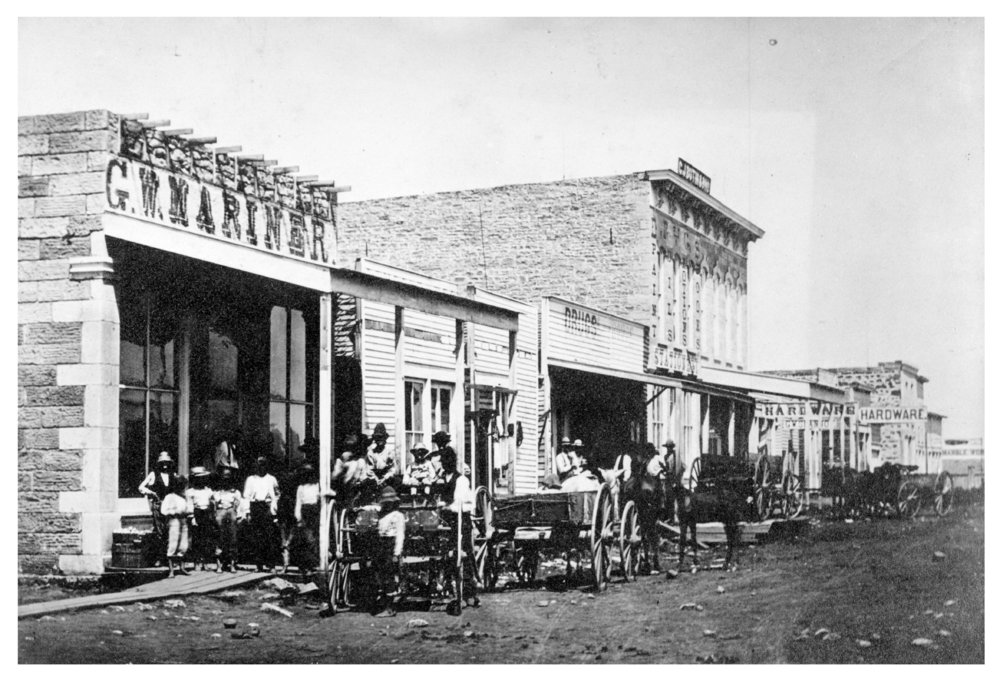 History CampREGISTRATION FORM
"Pioneers Become Settlers:  Fredonia at the Turn of the Century"June 10-14, 2024                          9 a.m. – 11:30 a.m.Camp will be held at:  Rollin ‘Red’ Vandever Memorial Park, Home of the Old Iron Club, 10392 Jade Rd, Fredonia, KS$20 for the 5-day camp – snacks and all supplies providedEnrollment is limited – Return your forms promptly        Enrollment & pre-payment deadline is Friday, May 17Instructors include Mike & Deb Myers, Leanne Githens, and Stacy SiegeleStudent’s Name _________________________________________________     Grade Fall, 2024: (circle one)  Grade 4  /  5  /  6Parent Name:  __________________________________________________Address:  ______________________________________________________City, State & Zip:  _________________________________________________________________Phone number:  ____________ / ____________ / ____________Email Address for final instructions:  __________________________________________________Emergency contact cell phone number:  ____________ / ____________ / ____________Does the participant have any medical condition/allergies the instructors should be aware?  (ie: diabetes, asthma, seizures, etc.)?Circle:  Yes / No.  If yes, explain:  _________________________________________________________________________________Please register for camp only if you know your child can attend all 5 days.  There will be no refunds for missed days.=======================================================PERMISSION:My child has permission to participate fully in all planned History camp activities, including an excursion to downtown Fredonia, being transported by van or private vehicle.  I will drop him/her off promptly prior to 9 am. And pick him/her up at 11:30 a.m.Parent/Guardian Signature   ___________________________________________________     Date ________________________Payment date:  _____ / _____ / _____    Cash or Check # ___________  History Camp is sponsored by the Wilson Co. Historical Museum